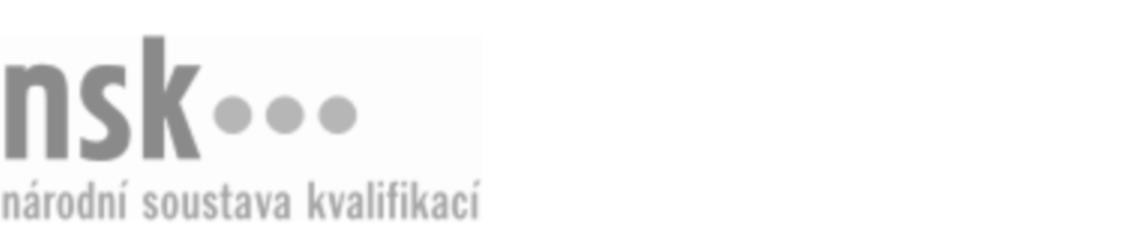 Kvalifikační standardKvalifikační standardKvalifikační standardKvalifikační standardKvalifikační standardKvalifikační standardKvalifikační standardKvalifikační standardLadič/ladička klávesových hudebních nástrojů (kód: 33-064-H) Ladič/ladička klávesových hudebních nástrojů (kód: 33-064-H) Ladič/ladička klávesových hudebních nástrojů (kód: 33-064-H) Ladič/ladička klávesových hudebních nástrojů (kód: 33-064-H) Ladič/ladička klávesových hudebních nástrojů (kód: 33-064-H) Ladič/ladička klávesových hudebních nástrojů (kód: 33-064-H) Ladič/ladička klávesových hudebních nástrojů (kód: 33-064-H) Autorizující orgán:Ministerstvo průmyslu a obchoduMinisterstvo průmyslu a obchoduMinisterstvo průmyslu a obchoduMinisterstvo průmyslu a obchoduMinisterstvo průmyslu a obchoduMinisterstvo průmyslu a obchoduMinisterstvo průmyslu a obchoduMinisterstvo průmyslu a obchoduMinisterstvo průmyslu a obchoduMinisterstvo průmyslu a obchoduMinisterstvo průmyslu a obchoduMinisterstvo průmyslu a obchoduSkupina oborů:Zpracování dřeva a výroba hudebních nástrojů (kód: 33)Zpracování dřeva a výroba hudebních nástrojů (kód: 33)Zpracování dřeva a výroba hudebních nástrojů (kód: 33)Zpracování dřeva a výroba hudebních nástrojů (kód: 33)Zpracování dřeva a výroba hudebních nástrojů (kód: 33)Zpracování dřeva a výroba hudebních nástrojů (kód: 33)Týká se povolání:Ladič pianLadič pianLadič pianLadič pianLadič pianLadič pianLadič pianLadič pianLadič pianLadič pianLadič pianLadič pianKvalifikační úroveň NSK - EQF:333333Odborná způsobilostOdborná způsobilostOdborná způsobilostOdborná způsobilostOdborná způsobilostOdborná způsobilostOdborná způsobilostNázevNázevNázevNázevNázevÚroveňÚroveňDiagnostika stavu klávesového hudebního nástrojeDiagnostika stavu klávesového hudebního nástrojeDiagnostika stavu klávesového hudebního nástrojeDiagnostika stavu klávesového hudebního nástrojeDiagnostika stavu klávesového hudebního nástroje33Ladění klávesového hudebního nástroje na požadovaný kmitočetLadění klávesového hudebního nástroje na požadovaný kmitočetLadění klávesového hudebního nástroje na požadovaný kmitočetLadění klávesového hudebního nástroje na požadovaný kmitočetLadění klávesového hudebního nástroje na požadovaný kmitočet33Orientace v terminologii při stavbě klávesových hudebních nástrojůOrientace v terminologii při stavbě klávesových hudebních nástrojůOrientace v terminologii při stavbě klávesových hudebních nástrojůOrientace v terminologii při stavbě klávesových hudebních nástrojůOrientace v terminologii při stavbě klávesových hudebních nástrojů33Ladič/ladička klávesových hudebních nástrojů,  29.03.2024 11:52:48Ladič/ladička klávesových hudebních nástrojů,  29.03.2024 11:52:48Ladič/ladička klávesových hudebních nástrojů,  29.03.2024 11:52:48Ladič/ladička klávesových hudebních nástrojů,  29.03.2024 11:52:48Strana 1 z 2Strana 1 z 2Kvalifikační standardKvalifikační standardKvalifikační standardKvalifikační standardKvalifikační standardKvalifikační standardKvalifikační standardKvalifikační standardPlatnost standarduPlatnost standarduPlatnost standarduPlatnost standarduPlatnost standarduPlatnost standarduPlatnost standarduStandard je platný od: 21.10.2022Standard je platný od: 21.10.2022Standard je platný od: 21.10.2022Standard je platný od: 21.10.2022Standard je platný od: 21.10.2022Standard je platný od: 21.10.2022Standard je platný od: 21.10.2022Ladič/ladička klávesových hudebních nástrojů,  29.03.2024 11:52:48Ladič/ladička klávesových hudebních nástrojů,  29.03.2024 11:52:48Ladič/ladička klávesových hudebních nástrojů,  29.03.2024 11:52:48Ladič/ladička klávesových hudebních nástrojů,  29.03.2024 11:52:48Strana 2 z 2Strana 2 z 2